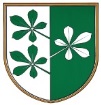 OBČINA KIDRIČEVOOdbor za družbene dejavnostiKopališka ul. 142325 KidričevoŠtev. 007-7/2023-3Dne  23.11.2023Na podlagi 22. člena Statuta Občine Kidričevo Uradno glasilo slovenskih občin, št. 62/16 in 16/18) in 54. člena Poslovnika občinskega sveta Občine Kidričevo (Uradno glasilo slovenskih občin, št. 36/17 in 16/18) odbor za družbene dejavnosti predlaga občinskemu svetu Občine Kidričevo, da sprejmeS  K  L  E  POdbor za družbene dejavnosti predlaga občinskemu svetu Občine Kidričevo, da ne sprejme Odloka o spremembi Odloka o ustanovitvi Knjižnice Ivana Potrča Ptuj. Odbor za družbene dejavnosti predlaga, da se pristopi k Spremembam in dopolnitvam Odloka o ustanovitvi Knjižnice Ivana Potrča Ptuj celovito, da se le ta v celoti uskladi z veljavno zakonodajo. K pripravi se naj povabi strokovne službe Knjižnice Ivana Potrča Ptuj, sam sprejem odloka pa naj bo po rednem postopku.O B R A Z L O Ž I T E VOdbor za družbene dejavnosti, je na svoji 8. redni seji, ki je bila, dne 13.11.2023 obravnaval predlog Mestne občine Ptuj, o Odloku o spremembi Odloka o ustanovitvi Knjižnice Ivana Potrča Ptuj. Odbor za družbene dejavnosti predlaga, da se predlog Odloka o spremembi Odloka o ustanovitvi Knjižnice Ivana Potrča Ptuj ne sprejme. Iz predloga in obrazložitve predlagateljice, Mestne občine Ptuj, ni razvidno, kje so razlogi za znižanje pogojev za imenovanje direktorja. V spremnem dopisu Mestna občina Ptuj samo navaja, da 24. člen odloka usklajujejo z veljano zakonodajo, pri tem pa ne navajajo, katero in kaj glede imenovanja ta zakonodaja na novo določa. 17. člen Zakona o knjižničarstvu določa:(imenovanje in razrešitev direktorja oziroma direktorice splošne knjižnice)Direktorja oziroma direktorico splošne knjižnice (v nadaljnjem besedilu: direktor) imenuje svet splošne knjižnice (v nadaljnjem besedilu: svet) na podlagi javnega razpisa.Mandat direktorja traja pet let.Za direktorja je lahko imenovan, kdor izpolnjuje pogoje, ki so določeni z aktom o ustanovitvi.Svet si mora pred imenovanjem ali razrešitvijo direktorja pridobiti soglasje občin ustanoviteljic, ki imajo v lasti več kot polovico soustanoviteljskega deleža in mnenje občin, ki so na splošno knjižnico s pogodbo prenesle opravljanje te dejavnosti, ter mnenje strokovnih delavcev knjižnice.Strokovni delavci knjižnice o mnenju glasujejo tajno.Soglasja in mnenja iz četrtega odstavka se nanašajo na kandidata oziroma kandidatko za direktorja, ki ga predlaga svet knjižnice izmed tistih prijavljenih, ki izpolnjujejo pogoje.Če občine ustanoviteljice ali pogodbenice in strokovni delavci iz četrtega odstavka tega člena ne odgovorijo v roku 60 dni, se šteje, da so bila soglasja podana oziroma mnenja pozitivna.Po pridobitvi soglasij in mnenj svet imenuje direktorja z večino glasov vseh članov sveta.Podrobnejše določbe v zvezi z imenovanjem oziroma razrešitvijo direktorja določi ustanovitveni akt splošne knjižnice.Direktorja razreši svet na način in po postopku, ki je določen za direktorja javnega zavoda.Torej sam Zakon o knjižničarstvu, ne določa pogojev za imenovanje direktorja, ampak napotuje na ustanovitveni akt, torej odlok.  Iz stališča Knjižnice Ivana Potrča Ptuj v vezi s spremembo odloka je razvidno, da bi bilo potrebno k spremembam odloka pristopiti celovito in ne »ad hoc« samo spremembo enega člena, in še to pogoja za znižanja pogojev za imenovanje direktorja. Odbor za družbene dejavnosti tako predlaga, da se k spremembam Odloka o ustanovitvi Knjižnice Ivana Potrča Ptuj pristopi celovito, v sodelovanju s strokovnimi službami knjižnice ter po rednem postopku za sprejem odloka. Odbor za družbene dejavnosti tako predlaga občinskemu svetu, da ne sprejme predloga Odloka za spremembo Odloka o ustanovitvi Knjižnice Ivana Potrča Ptuj. 								Bogdan Potočnik;								predsednik								odbora za družbene dejavnosti